Do Now:  Electrolytes are:Let’s try plugging in some acids!Rules for drawing dissolved things:if metal is on the left…if there is an H on the left…if there’s a metal AND an OH…Acidscan burn holes in…indicator paper turns…if they are in food they…electricity can…on skin they feel like…pH meter will show…formula has …	Basescan burn holes in…indicator paper turns…if they are in food they…electricity can…on skin they feel like…pH meter will show…formula has metal on the left AND HAS …Name__________________		Homework  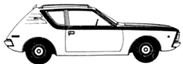 On the back, make three lists titled “acids”, ”bases”, ”neither”. Fill up the lists by copying the mystery numbers from things you find on the wall onto the back of this sheet.Class NotesName____________________________Date______________________________Draw 4 particles of  (Na+)(Cl-)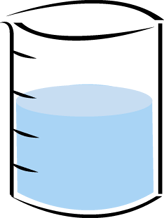 Will this conduct electricity?Draw 4 particles of (C6H12O6)Will this conduct electricity?FormulaResult of electric light bulb test:how it looks when dissolved:New Rule:HClhydrochloric  acidH2SO4sulfuric acidHC2H3O2the acetic acid in vinegarC2H5OHmethyl alcoholCompoundMetal Present?H on the left?Is it an acid?Show the one OR MORE  particles it makes when dissolved in water  (you can often just chop off the metal part from the left OR you may like using a table of common ions for help)Is it an electrolyte?NaOHHClKNO3HNO3HBrKClCO2NaBrHCH3COONaFHFCaOCaF2mystery liquidmystery liquidmystery liquidmystery liquid101102103104turns indicator paper blueturns indicator paper redturns indicator paper orangefeels slippery, soapymystery liquidmystery liquidmystery liquidmystery liquid105106107108feels like waterin food tastes bitterin food tastes sourconducts electricitymystery liquidmystery liquidmystery liquidmystery liquid109110111112gives off an H+ when dissolved in watergives off an OH- when dissolved in waterhas a pH = 7has a pH = 2mystery liquidmystery liquidmystery liquidmystery liquid113114115116Has a pH=6Has a pH=10Has a pH = 12Has a pH = 7mystery liquidmystery liquidmystery liquidmystery liquid117118119120Has a formula HClO3Has a formula NaOHHas a formula KOHHas a formula KBr